KNJIŽNO KAZALOPOTREBUJEŠ:NAVADEN ALI BARVNI PAPIR ŠKARJELEPILOPOSTOPEK: IZ PAPIRJA IZREŽI KVADRAT.
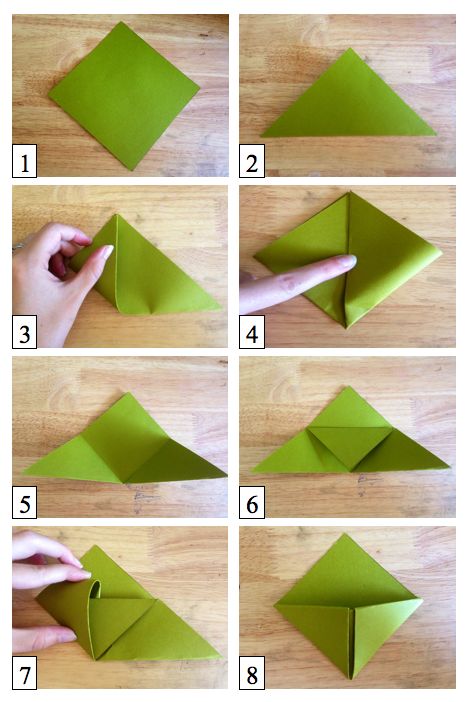 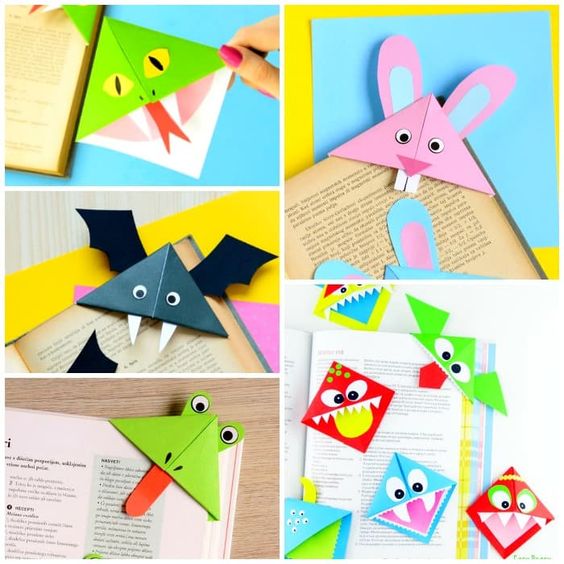 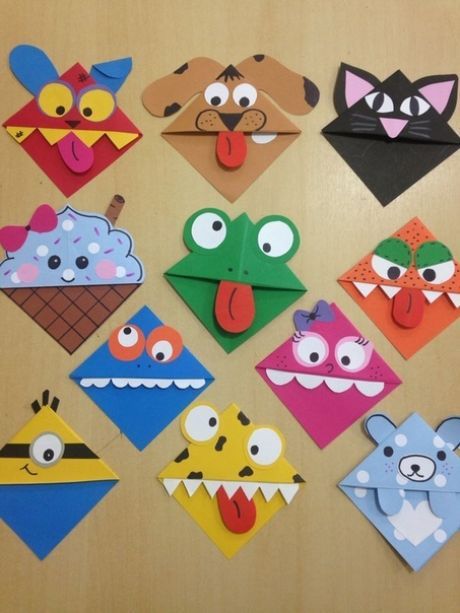 NATO NARIŠI ALI PRILEPI PODROBNOSTI ZA SVOJE KAZALO.
V POMOČ STA TI LAHKO SPODNJI FOTOGRAFIJI. 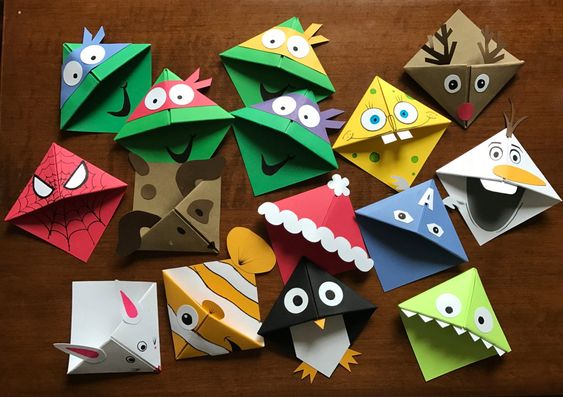 